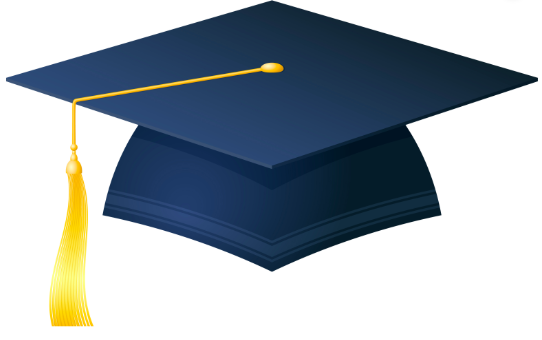 Senior Packet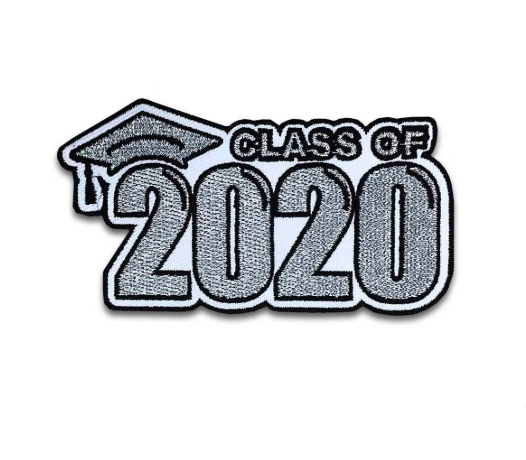 